Ո Ր Ո Շ ՈՒ Մօգոստոսի 2019 թվականի  N        Ա ՍԵՓԱԿԱՆՈՒԹՅԱՆ  ԻՐԱՎՈՒՆՔՈՎ  ԺԵՐՄԵՆԱ ՀԱՅՐԱՊԵՏՅԱՆԻՆ ՊԱՏԿԱՆՈՂ,  ՀԱՄԱՅՆՔԻ ԿԱՊԱՆ ՔԱՂԱՔԻ  Ռ.ՄԻՆԱՍՅԱՆ 2 ՀԱՍՑԵՈՒՄ ԳՏՆՎՈՂ ՏԱՐԱԾՔԻՆ ՆՈՐ  ՀԱՍՑԵ ՏՐԱՄԱԴՐԵԼՈՒ ՄԱՍԻՆՂեկավարվելով «Տեղական ինքնակառավարման մասին» Հայաստանի Հանրապետության օրենքի 35-րդ հոդվածի 1-ին մաս 22) կետով, Հայաստանի Հանրապետության կառավարության 2005 թվականի դեկտեմբերի 29-ի «Հայաստանի Հանրապետության քաղաքային և գյուղական բնակավայրերում ներբնակավայրային աշխարհագրական օբյեկտների անվանակոչման, անվանափոխման, անշարժ գույքի` ըստ դրա գտնվելու և (կամ) տեղակայման վայրի համարակալման, հասցեավորման ու հասցեների պետական գրանցման կարգը հաստատելու և հասցեների գրանցման լիազոր մարմին սահմանելու մասին» թիվ 2387-Ն որոշումով, հաշվի առնելով Ժերմենա Հայրապետյանի դիմումը.           ո ր ո շ ու մ ե մՍեփականության իրավունքով Ժերմենա Հայրապետյանին պատկանող, համայնքի Կապան քաղաքի Ռ.Մինասյան 2 հասցեում գտնվող տարածքին  տրամադրել նոր  հասցե. Սյունիքի մարզ, Կապան համայնք, ք.Կապան, Ռ.Մինասյան փողոց, թիվ 2/44: ՀԱՄԱՅՆՔԻ ՂԵԿԱՎԱՐ                                    ԳԵՎՈՐԳ  ՓԱՐՍՅԱՆ2019 թ օգոստոսիք. Կապան
ՀԱՅԱՍՏԱՆԻ ՀԱՆՐԱՊԵՏՈՒԹՅԱՆ ԿԱՊԱՆ ՀԱՄԱՅՆՔԻ ՂԵԿԱՎԱՐ
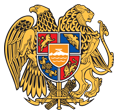 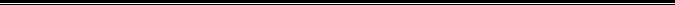 Հայաստանի Հանրապետության Սյունիքի մարզի Կապան համայնք 
ՀՀ, Սյունիքի մարզ, ք. Կապան, +374-285-42036, 060521818, kapan.syuniq@mta.gov.am